El sábado 6 de mayo comenzará a regir la nueva tarifa de subte Será de $67 y se trata del segundo tramo de la actualización tarifaria. Jubilados, pensionados, personas con discapacidad, personas trasplantadas y estudiantes primarios y secundarios seguirán viajando gratis. Continuará la tarifa social y los descuentos por pasajero frecuente. (Ciudad Autónoma de Buenos Aires, 24 de abril de 2023).- Subterráneos de Buenos Aires S. E. (SBASE) aplicará, desde el sábado 6 de mayo, el segundo tramo de la actualización tarifaria aprobada mediante la resolución N°5. Así, el boleto pasará a costar $67 mientras que el Premetro valdrá $24.  La modificación del cuadro tarifario fue tratada y aprobada en la audiencia pública celebrada el 3 de febrero, con el objetivo de seguir garantizando el mantenimiento y correcto funcionamiento del servicio, y en línea con la actualización tarifaria implementada por el Gobierno nacional para el resto del transporte público del AMBA. Además de buscar un balance entre el boleto de los distintos medios de transporte, la actualización responde a la variación de la tarifa técnica -que refleja el costo de la explotación del servicio y consiste en el cociente entre dichos costos y el número de pasajeros pagos- y se hace necesaria para garantizar el buen funcionamiento del subte, manteniendo sustentable el sistema de transporte público. En ese sentido, teniendo en cuenta que esos costos se incrementaron un 58% a octubre del 2022 y que la nueva tarifa comenzó a regir recién en marzo, implementada en cuatro tramos, con una demanda de pasajeros estabilizada en el 70% del total prepandemia, la actualización permitirá reducir el subsidio, que en este momento es muy superior al promedio histórico (86% frente al 60%). Por un lado, continuará vigente el descuento de la RED SUBE y el beneficio para pasajeros frecuentes. Así, mientras más viaje el usuario se le aplican automáticamente descuentos de 20%, 30% y 40% una vez que se superen los 20, 30 o 40 viajes mensuales respectivamente.Además, seguirán en curso los pases para jubilados y pensionados, y para personas con discapacidad, para personas trasplantadas y en lista de espera –todos ellos pueden viajar gratis-, el boleto estudiantil –que también es gratuito-, y los abonos social, maestro y estudiantil, para alumnos de escuelas secundarias y terciarias. El abono social está destinado a beneficiarios de planes sociales administrados por el Gobierno de la Ciudad de Buenos Aires, del programa Ciudadanía Porteña; beneficiarios del Plan Jefes y Jefas de Hogar; personas en situación de desempleo crónico o recurrente; personas que acrediten poseer ingresos familiares que se encuentren por debajo de la canasta básica familiar que publica el INDEC; personas que acrediten encontrarse en situación de indigencia; beneficiarios del subsidio por la tragedia de Cromañón; excombatientes de Malvinas; aquellos grupos identificados por normas vigentes de la Ciudad de Buenos Aires con necesidades especiales o en situación de alta vulnerabilidad social.Los últimos dos tramos de la actualización tarifaria aprobada se aplicarán el 5 de junio y el 3 de septiembre. Nuevos cuadros tarifarios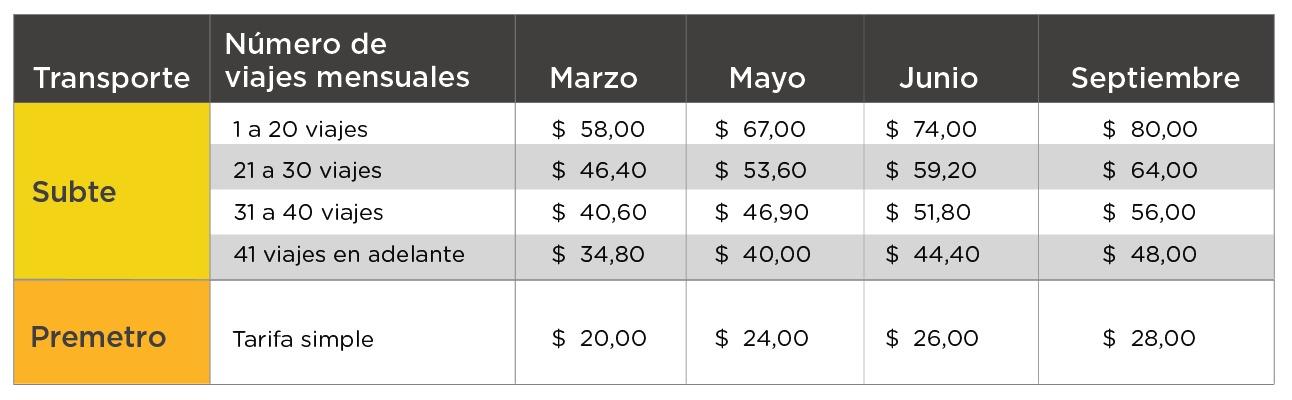 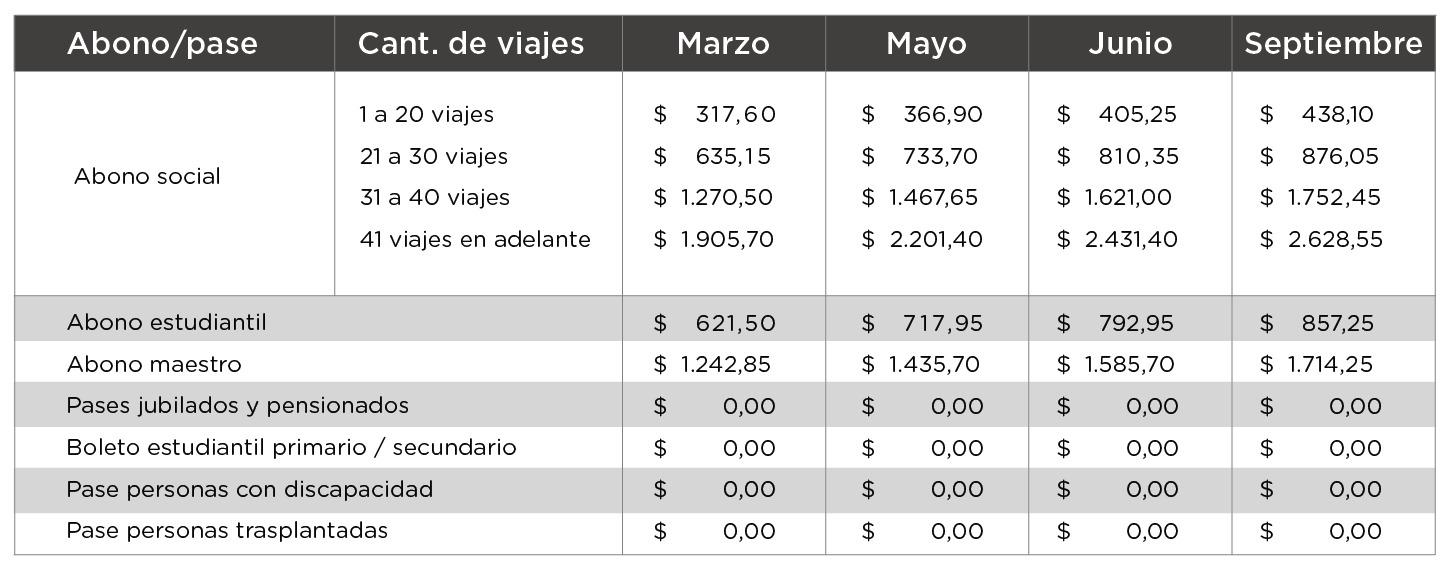 